POKRAJINSKA ZVEZA DRUŠTEV UPOKOJENCEV                                                           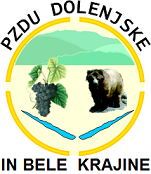 DOLENJSKE IN BELE KRAJINEČitalniška 1, 8000 Novo mestoE:naslov: pzdu-dolenjske@t-2.net, tel: 07-337-74–51, 041 792 878 (predsednik)TR: 0297-0025-3535-079, DŠ:SI59927534http://www.pzdudolenjskeinbelekrajine.si              2021                                                  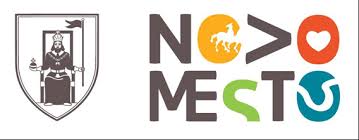 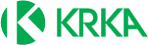 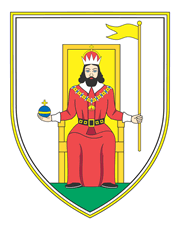       45. ŠPORTNE IGRE UPOKOJENCEV     POKRAJINSKE ZVEZE DOLENJSKE IN BELE KRAJINE                                                                 BILTEN        SODRAŽICA, NOVO MESTO, SEMIČ, KOČEVJE, ŠKOCJAN, TREBNJE,    MALI SLATNIK, DOLENJSKE TOPLICE, PODGORJE STOPIČE, ŠENTJERNEJ                                        JUNIJ 2021Rezultati 45. športnih iger upokojencev PZDU Dolenjske in Bele krajinePripravili in uredili:Milena IskraMajda Škof1. KEGLJANJE – MALI SLATNIK, 27. MAJ 2021EKIPNO: ŽENSKEPOSAMEZNO: ŽENSKENa kegljanju na kegljišču Vodnjak Novo mesto je nastopilo 36 tekmovalk.2. KEGLJANJE – MALI SLATNIK, 28. MAJ 2021EKIPNO: MOŠKIPOSAMEZNO: MOŠKINa kegljanju na kegljišču Vodnjak Novo mesto je nastopilo 40 tekmovalcev.3. STRELJANJE Z ZRAČNO PUŠKO – DU NOVO MESTO, 15. JUNIJ 2021EKIPNO: ŽENSKEPOSAMEZNO: ŽENSKENa tekmovanju v streljanju v Novem mestu je nastopilo 12 tekmovalk.4. STRELJANJE Z ZRAČNO PUŠKO – DU NOVO MESTO, 15. JUNIJ 2021EKIPNO: MOŠKIPOSAMEZNO: MOŠKINa tekmovanju v streljanju v Novem mestu je nastopilo 58 tekmovalcev.5. PIKADO -  DU PODGORJE STOPIČE, 29. JUNIJ 2021EKIPNO: ŽENSKEPOSAMEZNO: ŽENSKENa tekmovanju v pikadu v Stopičah je nastopilo 108 tekmovalk.6. PIKADO -  DU ŠKOCJAN, 30. JUNIJ 2021EKIPNO: MOŠKIPOSAMEZNO: MOŠKINa tekmovanju v pikadu v Škocjanu je nastopilo 104 tekmovalcev.7. ŠAH -  DU ŠENTJERNEJ, 1. JULIJ 2021EKIPNONa šahovskem tekmovanju v Šentjerneju  je nastopilo 48 tekmovalcev.8. PETANKA -  DU TREBNJE, 7. JUNIJ 2021EKIPNO: ŽENSKENa tekmovanju v petanki na Malem Slatniku je tekmovalo 60 tekmovalk.9. PETANKA -  DU TREBNJE, 8. JUNIJ 2021 EKIPNO: MOŠKIV tekmovanju je nastopilo 68 tekmovalcev.10. BALINANJE -  DU SODRAŽICA, 21. JUNIJ 2021EKIPNO: ŽENSKEV tekmovanju je sodelovalo 49 tekmovalk.11. BALINANJE -  DU KOČEVJE, 22. JUNIJ 2021EKIPNO: MOŠKIV tekmovanju je nastopilo 66 tekmovalcev.12. KEGLJANJE S KROGLO NA VRVICI -  DU SEMIČ, 3. JUNIJ 2021EKIPNO: ŽENSKEV kegljanju s kroglo na vrvici v Semiču je nastopilo 63 tekmovalk.13. KEGLJANJE S KROGLO NA VRVICI -  DU DOLENJSKE TOPLICE, 2. JUNIJ 2021EKIPNO: MOŠKIPOSAMEZNO: MOŠKIV kegljanju s kroglo na vrvici v Dolenjskih Toplicah je nastopilo 79 tekmovalcev.14. ŠPORTNI RIBOLOV -  DU NOVO MESTO, 26. JUNIJ 2021EKIPNOPOSAMEZNOV športnem ribolovu (s plovcem) v Novem mestu je nastopilo 24 ribičev.15. ORIENTACIJSKO POHODNIŠTVO -  DU MALI SLATNIK, 10. JUNIJ 2021EKIPNO: MEŠANA EKIPAV orientacijskem pohodništvu v Gabrju je sodelovalo 80 tekmovalk in tekmovalcev.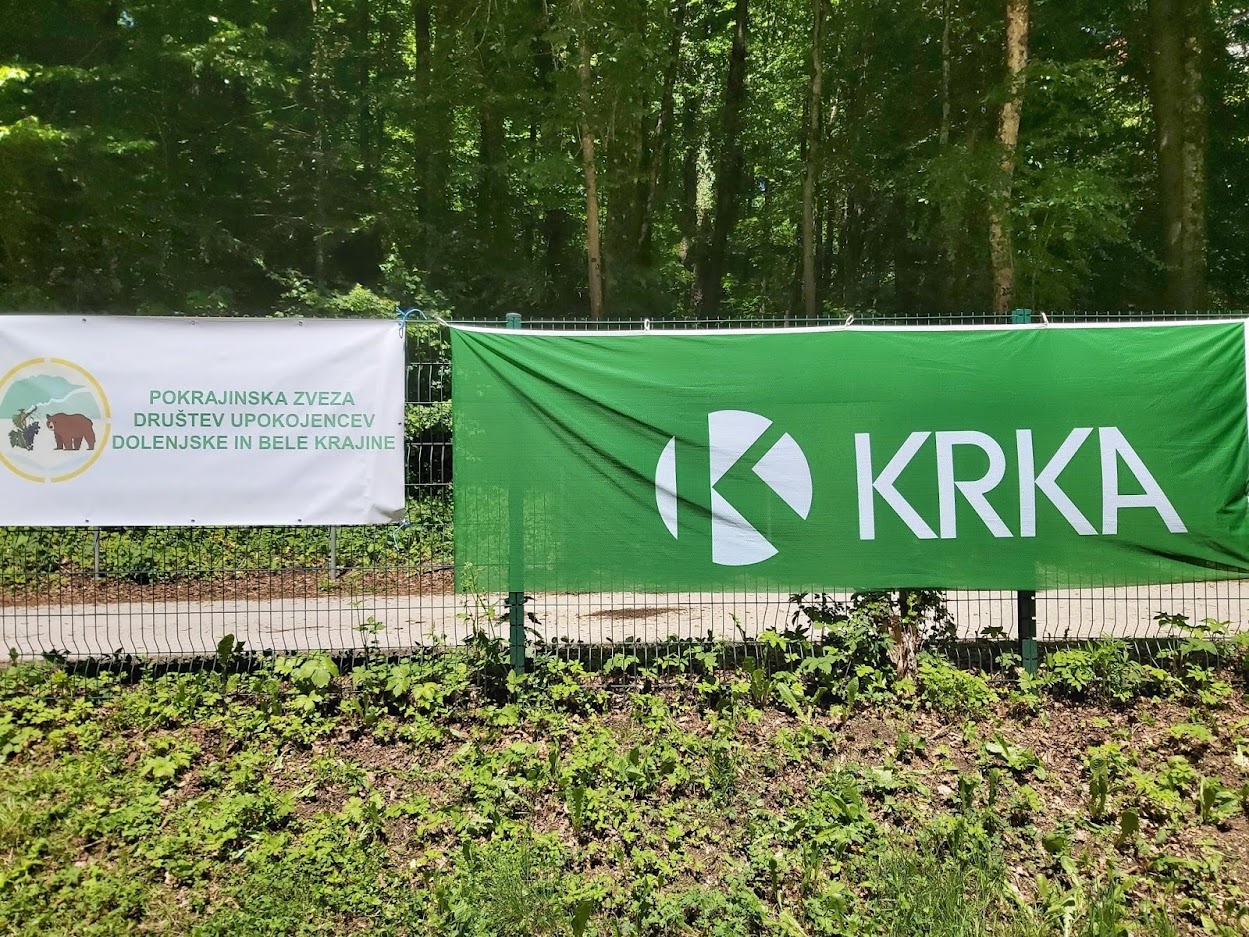 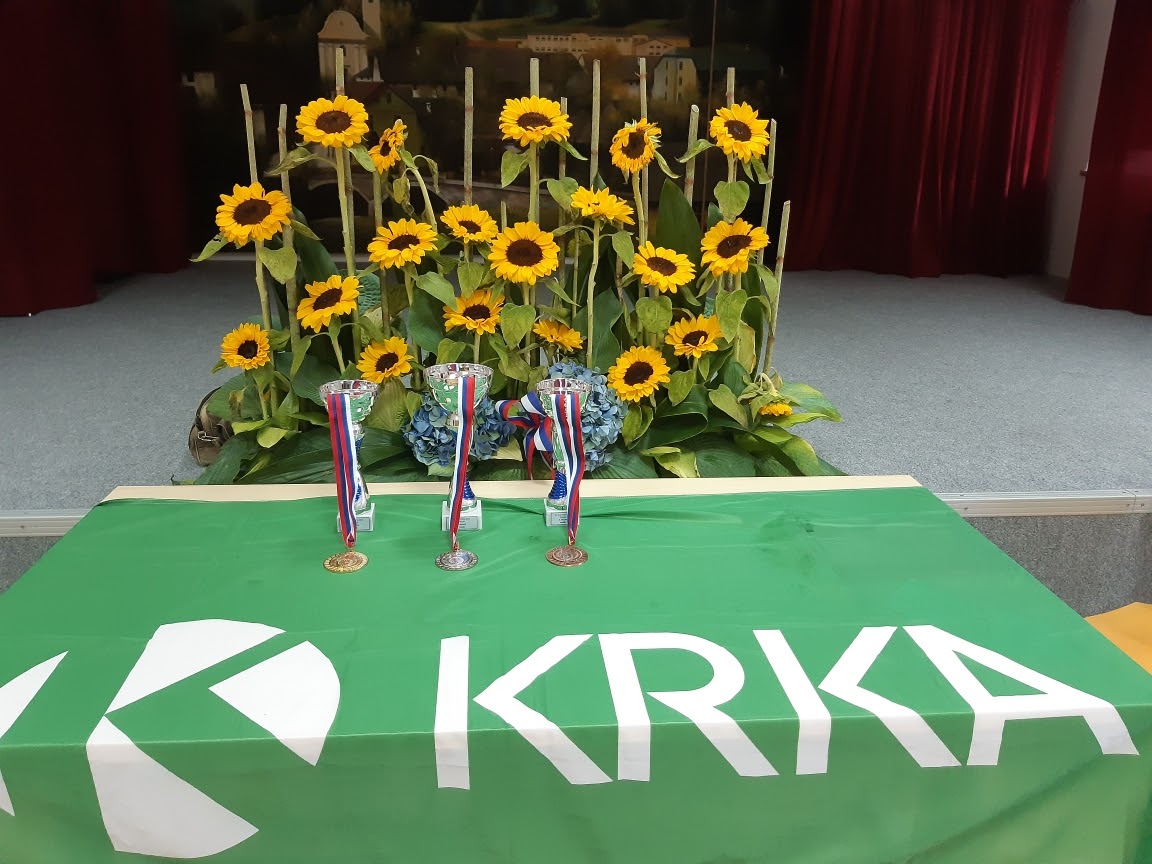 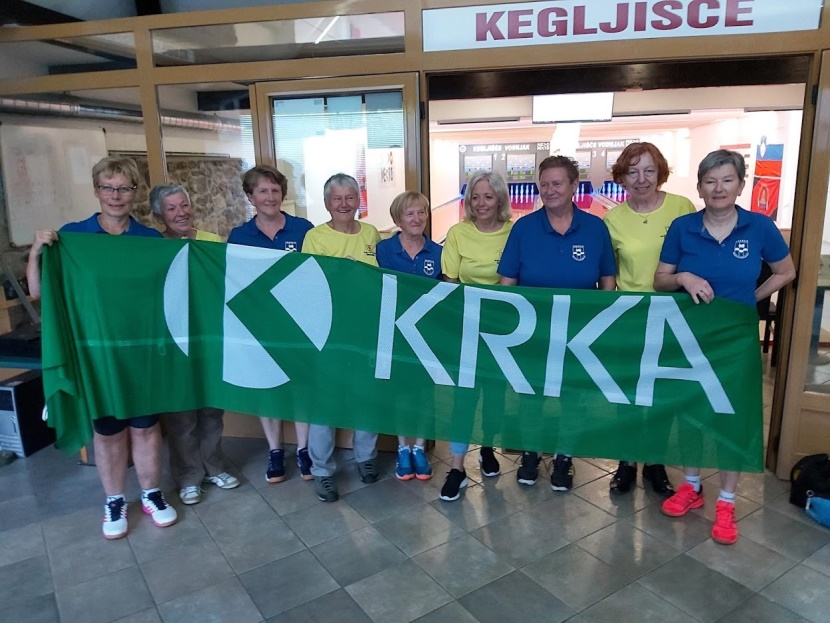 KEGLJANJE ŽENSKE, 27. 5. 2021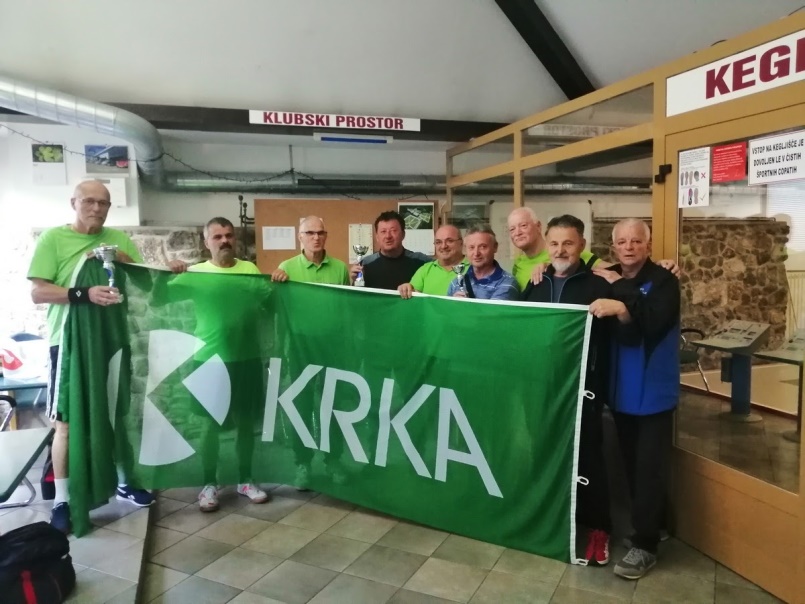 KEGLJANJE MOŠKI, 28. 5. 2021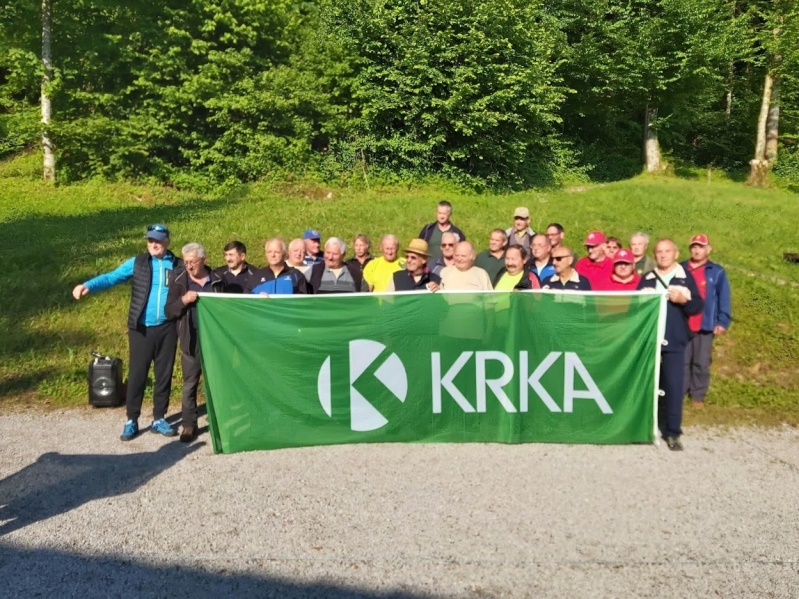 KEGLJANJE S KROGLO NA VRVICI MOŠKI, 2. 6. 2021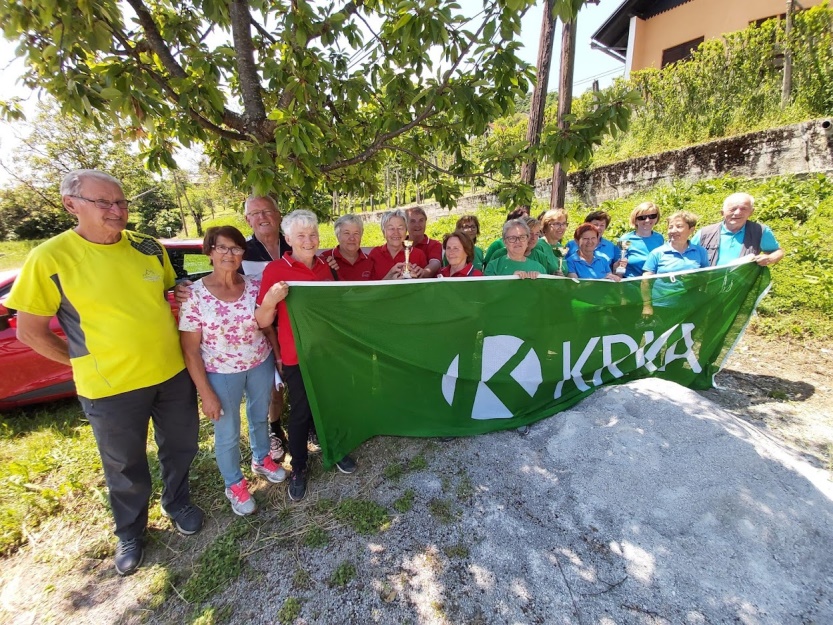 KEGLJANJE S KROGLO NA VRVICI ŽENSKE, 3. 6. 2021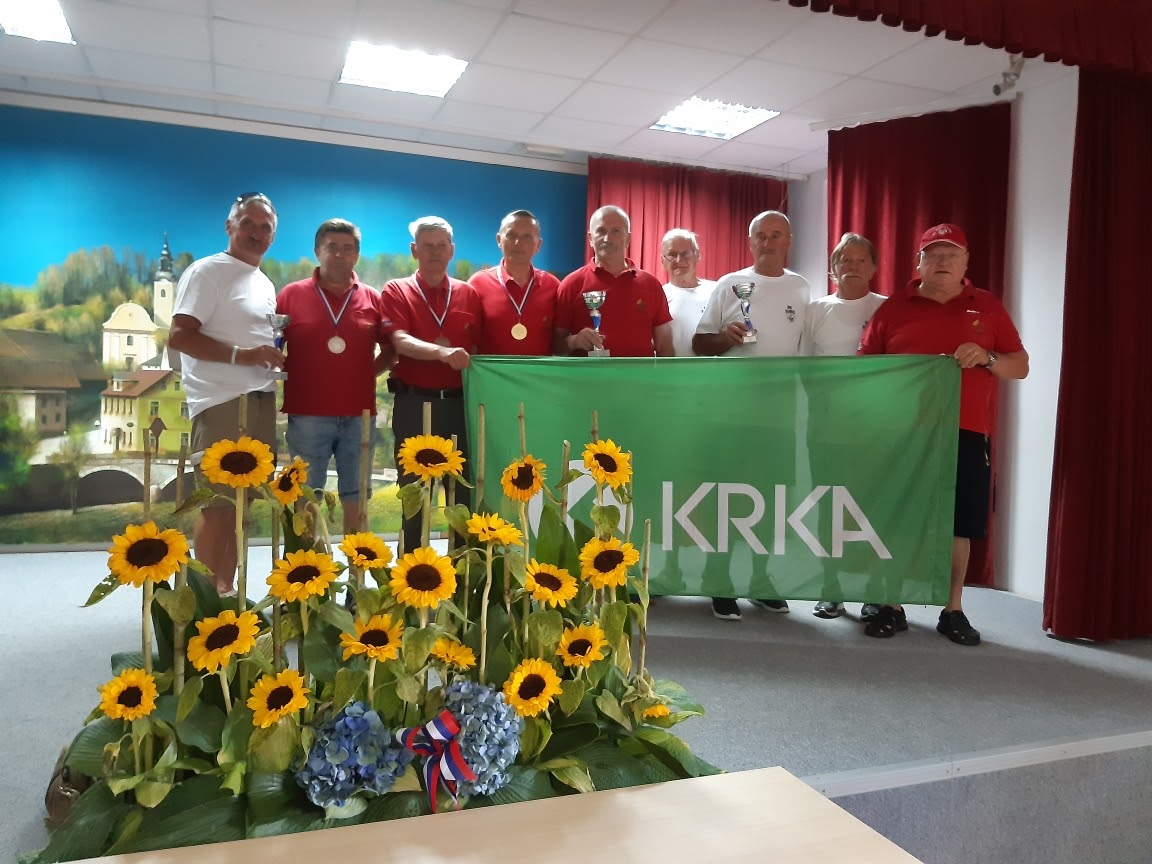 PIKADO MOŠKI, 2. JULIJ 2021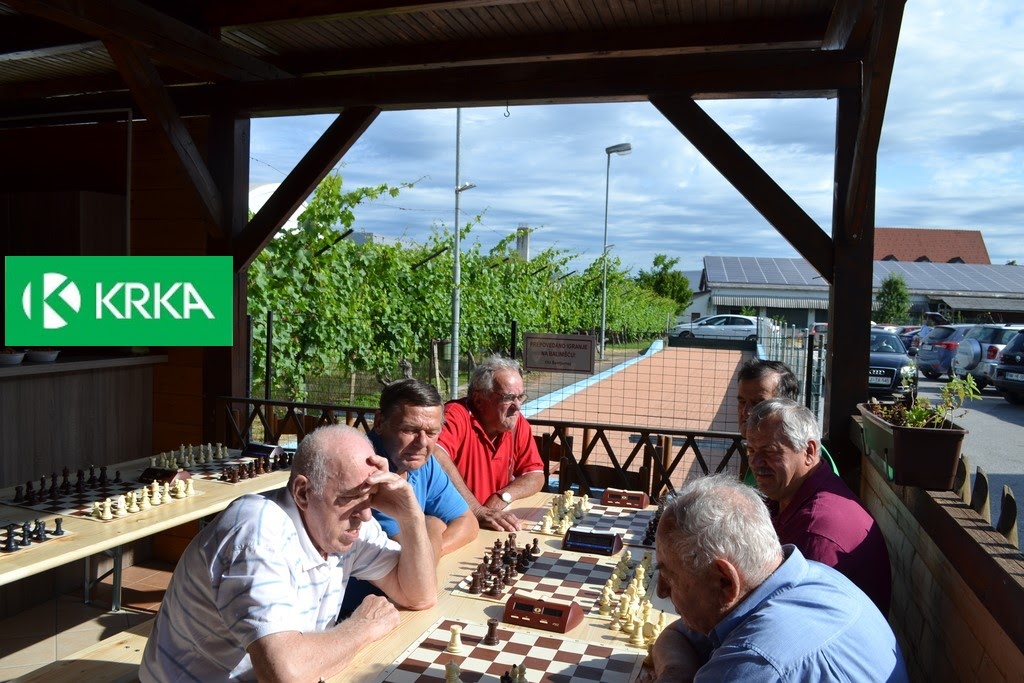 ŠAH, 2. JULIJ 2021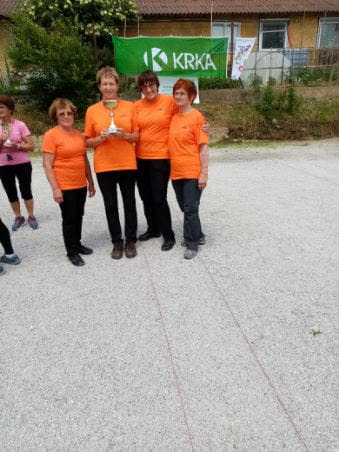 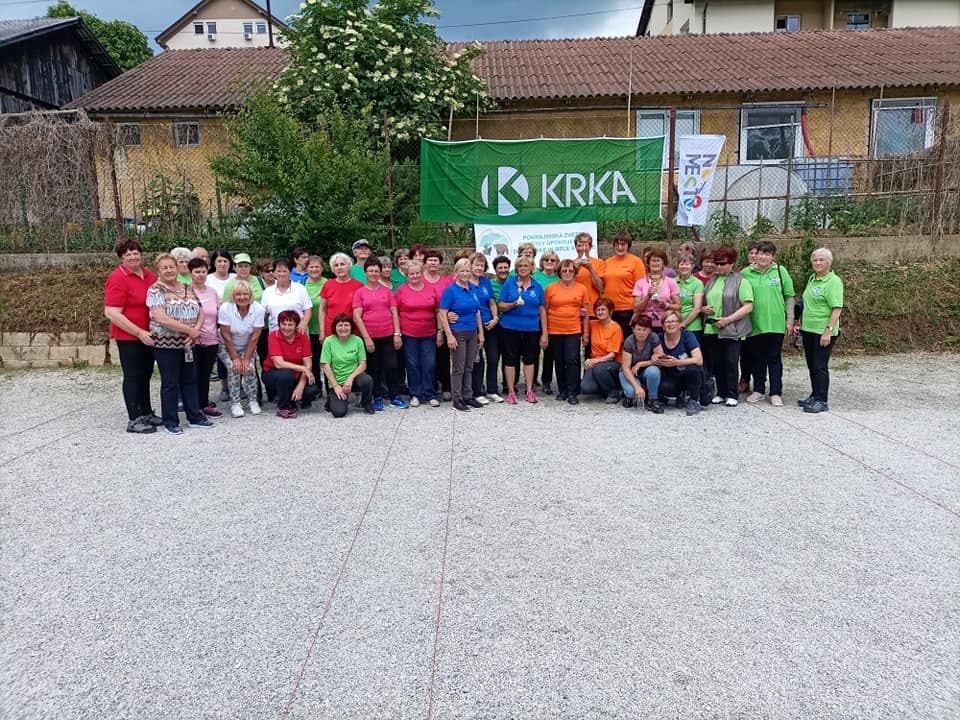 PETANKA ŽENSKE, 7. 6. 2021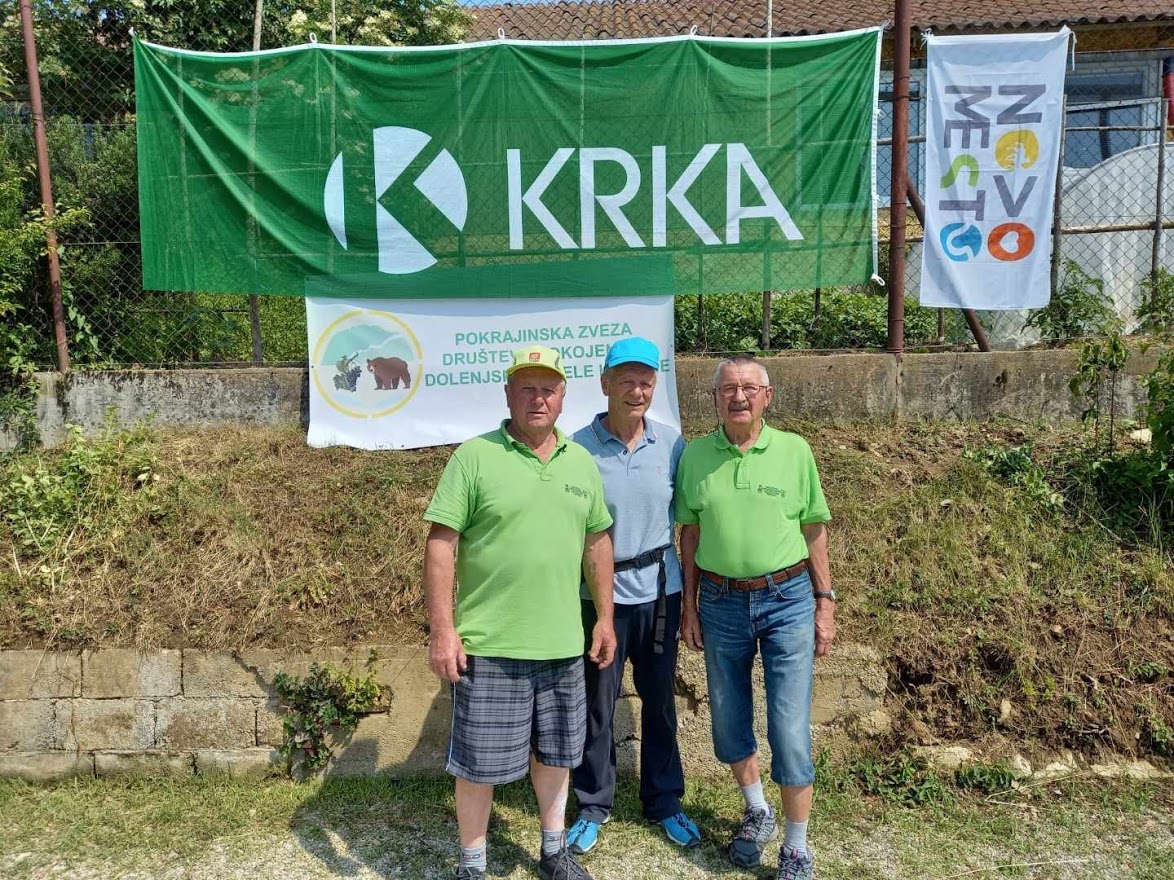 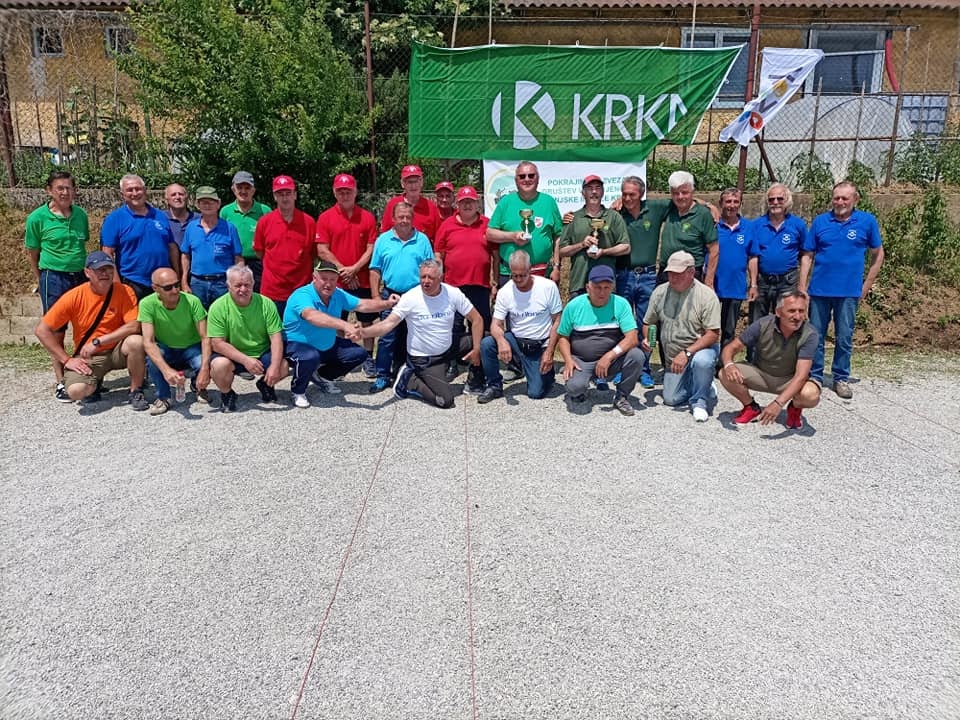 PETANKA MOŠKI, 8. 6. 2021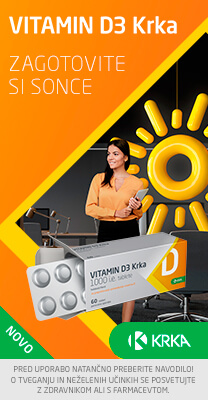 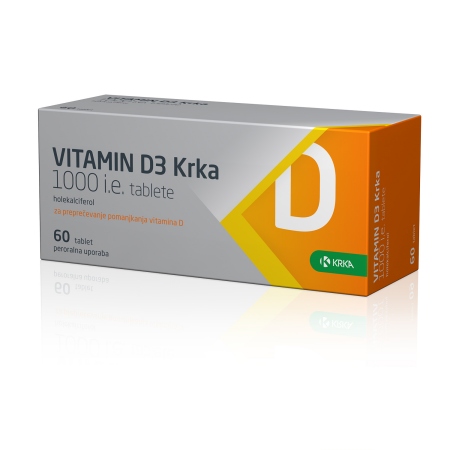 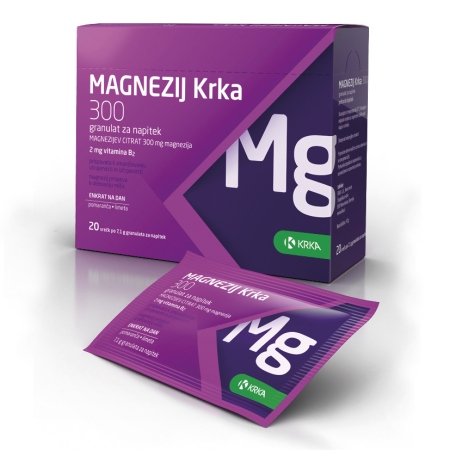 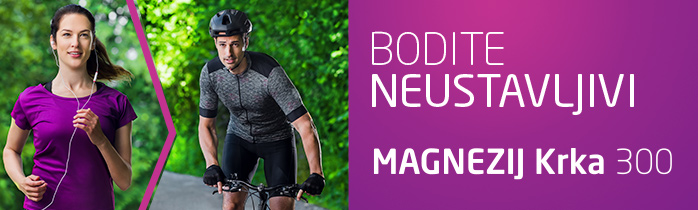 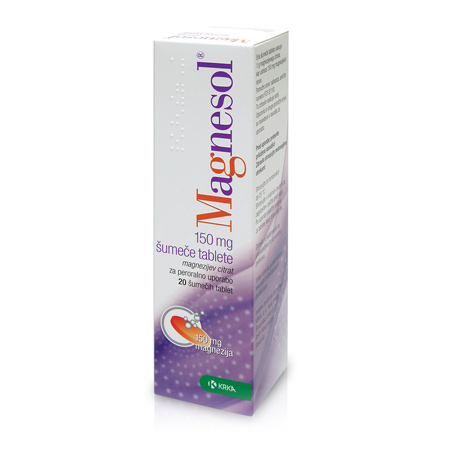 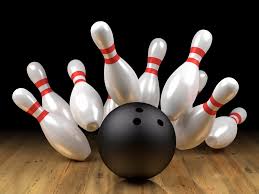 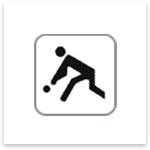 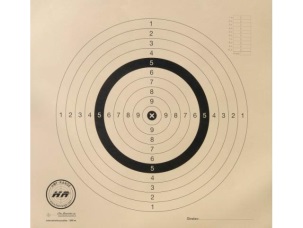 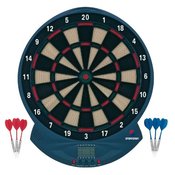 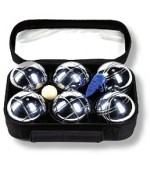 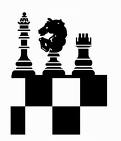 Zap.   št.PanogaDatum in krajStran 1.Kegljanje – ženske27. maj 2021 – DU Mali Slatnik3 2.Kegljanje - moški28. maj 2021 – DU Mali Slatnik4 3.Streljanje – ženske15. junij 2021 – DU Novo mesto5 4.Streljanje - moški15. junij 2021 – DU Novo mesto6 5.Pikado - ženske29. junij 2021 –  DU Podgorje Stopiče7 6.Pikado - moški30. junij 2021 –  DU Škocjan8 7.Šah   1. julij 2021  – DU Šentjernej98.Petanka – ženske   7. junij 2021 – DU Trebnje109.Petanka- moški1110.Balinanje – ženske21. junij 2021  – DU Sodražica1211.Balinanje – moški22. junij 2021 –  DU Kočevje1212.Kegljanje s kroglo na vrvici - ženske  3. junij 2021  -  DU Semič 1313.Kegljanje s kroglo na vrvici - moški  2. junij 2021 –  DU Dol. Toplice1414.Športni ribolov26. junij 2021 – DU Novo mesto1515.Orientacijsko pohodništvo10. junij 2021 – DU Mali Slatnik1616.RezultatiEkipno – ženske1717.RezultatiEkipno – moški1818.RezultatiSkupno1919.Slike20MestoDruštvo upokojencevSkupnoTočke1.TREBNJE957402.NOVO MESTO888363.ČRNOMELJ866334.MIRNA865315.STRAŽA840306.PODGORJE STOPIČE799297.MALI SLATNIK767288.ŠKOCJAN744279.DOLENJSKE TOPLICE70726MestoIme in priimekDUSKUPAJ  1.MILKA DULARSTRAŽA282  2.SLAVICA HRIBŠEKTREBNJE274  3.ROZALIJA FLISARTREBNJE250MestoDruštvo upokojencevSkupnoTočke  1.DOLENJSKE TOPLICE107640  2.ČRNOMELJ102636  3.STRAŽA101833  4.KOČEVJE99231  5.NOVO MESTO95530  6.MALI SLATNIK94529  7.PODGORJE STOPIČE89628  8.ŠKOCJAN85327  9.TREBNJE8182610.MIRNA80325MestoIme in priimekDUSKUPAJ  1.LADO PAVLINDOLENJSKE TOPLICE283  2.JOŽE ZUPANČIČDOLENJSKE TOPLICE277  3.ANTON MIHELIČČRNOMELJ274MestoEkipa - DUSkupajTočke skupne uvrstitve  1.TREBNJE43440  2.NOVO MESTO42936  3.MIRNA38833MestoIme in priimekDUI. serijaII. serijaSKUPAJ  1.ZDENKA GREGORČIČMIRNA8371154  2.ŠTEFKA AŠNOVO MESTO8069149  3.ANICA ŽURGATREBNJE7373146  4.MIRA CUGELJTREBNJE7173144  5. STANKA DOLENŠEKTREBNJE7767144  6.LIDIJA FABIANNOVO MESTO6777144  7.ŠTEFKA ŠEGANOVO MESTO6868136  8.DANICA KRAVCARNOVO MESTO6867135  9.VIDA BARLETREBNJE725813010.ANA BREGARMIRNA536511811.ZDENKA OVENMIRNA575911612.MILOJKA VITEZ MIRNA5456110MestoEkipaSkupajTočke skupne uvrstitve  1.TREBNJE52240  2.NOVO MESTO51136  3.SEMIČ48033  4.PREČNA47831  5.MIRNA45030  6.URŠNA SELA45029  7.VELIKI GABER44628  8.ŠKOCJAN42627  9.ŠENTRUPERT4142610.ŠMARJETA4072511.OTOČEC3982412.VELIKA LOKA3882313.ČRNOMELJ3622214.ŽUŽEMBERK3472115.MALI SLATNIK26120MestoIme in priimekDUI. serijaII. serijaSKUPAJ  1.FRANC CUGELJTREBNJE9388181  2.JOŽE IVANETIČSEMIČ8691177  3.JANEZ ERPENOVO MESTO8788175  4.BOJAN OSTANEKTREBNJE8687173  5. DRAGO CELIČNOVO MESTO8388171  6.JANEZ ŽURGATREBNJE8187168  7.MILAN RUSNOVO MESTO8085165  8.ANTON FORTUNAVELIKI GABER8281163  9.MARJAN BECELEPREČNA837816110.RUDI VIDMARPREČNA788216011.DRAGO UMEKURŠNA SELA728715912.MILOJKO PAVLOVIČSEMIČ7483157MestoDruštvo upokojencevŠtevilo  točkTočke skupne uvrstitve  1.PREČNA284440  2.STRAŽA250536  3.MIRNA249233  4.ŠMARJETA247331  5.ŠENTJERNEJ241330  6.VELIKI GABER240829  7.GABRJE 240228  8.URŠNA SELA239727  9.NOVO MESTO23782610.MALI SLATNIK23692511.TREBNJE23662412.SODRAŽICA23652313.DOLENJSKE TOPLICE23572214.KOČEVJE23502115.PODGORJE STOPIČE22902016.ŽUŽEMBERK22831917.ČRNOMELJ22671818.DVOR22571719.SEMIČ22181620.ŠKOCJAN21861521.MIRNA PEČ21541422.VELIKA LOKA21411323.MOKRONOG TREBELNO21271224.METLIKA21231125.OTOČEC20871026.ŠENTRUPERT2065927.RIBNICA19418MestoDUIme in priimek 1. igra2. igraSKUPNO  1.MIRNA BISERKA REŽEK406366772  2.STRAŽAMARJANA HENIGMAN272488760  3.PREČNACIRILA KOSTREVC419321740  4.ŠMARJETAERIKA SLADIČ449289738  5. ŠENTJERNEJZVONKA ŽNIDARŠIČ357368725  6.ŠMARJETAMARJA BESAL386323709  7.VELIKI GABERJULKA ŠTANCAR380328708  8.PREČNAMILENA ISKRA378329707  9.PREČNAMARIJA BOZOVIČAR30040570510.PREČNAMOJCA GRAH30538769211.TREBNJEMARTA DREŽA32934367212.GABERJEJOŽICA FRANKO299371670MestoDruštvo upokojencevŠtevilo  točkTočke skupne uvrstitve  1.ŠENTJERNEJ339540  2.SEMIČ280336  3.ČRNOMELJ271433  4.ŠKOCJAN262631  5.URŠNA SELA261230  6.GABRJE258329  7.DOLENJSKE TOPLICE256628  8.STRAŽA249527  9.MOKRONOG TREBELNO24872610.PREČNA24772511.SUHOR24772412.ŽUŽEMBERK24392313.MALI SLATNIK24252214.KOČEVJE24212115.ŠMARJETA23972016.METLIKA23781917.DVOR23621818.TREBNJE23581719.MIRNA23321620.SODRAŽICA23141521.NOVO MESTO22501422.OTOČEC22031323.VELIKI GABER21501224.PODGORJE STOPIČE21401125.VELIKA LOKA21121026.ŠENTRUPERT20689MestoDUIme in priimek 1. igra2. igraSKUPNO  1.ŠENTJERNEJSLAVKO FRANČIČ4355711006  2.ŠENTJERNEJJOŽE ŽUPAN463391854  3.ŠENTJERNEJFRANC ŽNIDARŠIČ444385829  4.ČRNOMELJMIRO ŠNELER455339794  5. URŠNA SELAIVAN POVŠE454327781  6.PREČNASTANE JARC347388735  7.KOČEVJEŠTEFAN ŠOŠTARKO252482734  8.SEMIČFERID GAZIBARA273461734  9.MIRNADUŠAN JAKOPIN24448773110.KOČEVJEZDRAVKO LOKMAR38934273111.SEMIČANTON PAŠIČ31141973012.ČRNOMELJANTON DOMITROVIČ286443729MestoDruštvo upokojencevSkupne točke    1.ČRNOMELJ40  2.NOVO MESTO36  3.KOČEVJE33  4.SEMIČ31  5.MIRNA30  6.ŽUŽEMBERK29  7.ŠENTJERNEJ28  8.STRAŽA27  9.DRAGA2610.TREBNJE2511.MALI SLATNIK2412.PREČNA23MestoDruštvo upokojencevTočke skupne uvrstitve  1.MIRNA40  2.SEMIČ36  3.TREBNJE33  4.URŠNA SELA31  5.PREČNA30  6.KOČEVJE29  7.MIRNA PEČ28  8.VELIKI GABER27  9.GABRJE2610.MOKRONOG TREBELNO2511.OTOČEC2412.DOLENJSKE TOPLICE2313.MALI SLATNIK2214.NOVO MESTO2115.ŠENTRUPERT2016.ČRNOMELJ1917.RIBNICA18MestoDruštvo upokojencevTočke skupne uvrstitve  1.VELIKI GABER40  2.RIBNICA36  3.VELIKA LOKA33  4.GABRJE31  5.ŠENTJERNEJ30  6.SEMIČ29  7.TREBNJE28  8.PREČNA27  9.OTOČEC2610.NOVO MESTO2511.MALI SLATNIK2412.MOKRONOG TREBELNO2313.MIRNA PEČ2214.MIRNA2115.ŠENTRUPERT2016.DOLENJSKE TOPLICE1917.KOČEVJE1818.URŠNA SELA1719.STRAŽA16MestoDUTočke skupne uvrstitve 1.MALI SLATNIK40 2.STRAŽA36 3.PREČNA33 4.NOVO MESTO31 5.ČRNOMELJ30 6.SODRAŽICA29 7.PODGORJE - STOPIČE28 8.VELIKI GABER279.KOČEVJE2610.SEMIČ2511.TREBNJE2412.MIRNA23MestoDUTočke skupne uvrstitve 1.MIRNA40 2.ČRNOMELJ36 3.URŠNA SELA33 4.SODRAŽICA31 5.DRAGA30 6.PREČNA29 7.GABRJE28 8.PODGORJE STOPIČE279.SEMIČ2610.KOČEVJE2511.STRAŽA2412.VELIKI GABER2313.NOVO MESTO2214.TREBNE2115.MALI SLATNIK2016.RIBNICA19MestoDUPODRTI       KEGLJITOČKE SKUPNE UVRSTITVE 1.URŠNA SELA39940 2.STRAŽA38036 3.PREČNA36833 4.ŠKOCJAN36331 5.DOLENJSKE TOPLICE36130 6.MIRNA34329 7.OTOČEC34028 8.VELIKI GABER31927 9.ŠENTJERNEJ3152610.KOČEVJE3122511.ŽUŽEMBERK3052412.TREBNJE3012313.MALI SLATNIK29822MestoDUEKIPNI    REZULTATTOČKE SKUPNE UVRSTITVE 1.DOLENJSKE TOPLICE41940 2.URŠNA SELA38236 3.MIRNA38033 4.ČRNOMELJ36531 5.PREČNA36430 6.ŠKOCJAN36229 7.MALI SLATNIK35328 8.TREBNJE33427 9.VELIKI GABER3332610.SEMIČ3302511.ŽUŽEMBERK3282412.KOČEVJE3282313.OTOČEC3222214.ŠENTJERNEJ3182115.NOVO MESTO2852016.STRAŽA25619MestoIme in priimekDUSKUPNO 1.JOŽE FINKDOLENJSKE TOPLICE110 2.JOŽE ZUPANČIČDOLENJSKE TOPLICE105 3.BRANE AVGUŠTINDOLENJSKE TOPLICE105 4.MARJAN BECELEPREČNA 103 5.LADO PAVLINDOLENJSKE TOPLICE99 6.JOŽE RUDMANŠKOCJAN99 7.TONE CELIČURŠNA SELA99 8.MARJAN ŠENIČARMALI SLATNIK98 9.TONE DIMITROVIČČRNOMELJ9710.BRANE KNEŽEVIČMIRNA9711.JANEZ HROVATURŠN A SELA9412.DRAGO UMEKURŠNA SELA94Zap.št.Društvo upokojencevTEŽATočke skupne uvrstitve  1.NOVO MESTO37.18040  2.ČRNOMELJ25.63036  3.ŠKOCJAN18.60033  4.MIRNA10.99031  5.TREBNJE7.60030  6.STRAŽA6.22029Vrstni   redIme in priimekDUTeža  1.ZVONE VINCEKNOVO MESTO11.740 2.MILAN FABJANNOVO MEST11.110 3.JOŽE RODIČŠKOCJAN10.320 4.FRANC ŠTEFANIČČRNOMELJ10.040 5.IVAN BOBNARNOVO MESTO8.490 6. BOJAN LEVAIČRNOMELJ7.620 7.JANEZ GREGORČIČNOVO MESTO5.840 8.MILAN PANJANČRNOMELJ5.580 9.STANE PLAZARMIRNA4.15010.DUŠAN JAKOPINMIRNA3.38011.JANEZ BREGARŠKOCJAN3.26012.PIŠKUR DRAGOSTRAŽA3.010MestoDUŠtevilo točkTočke skupne uvrstitve 1.MALI SLATNIK24840 2.MIRNA19636 3.TREBNJE19433 4.SEMIČ18731 5.ČRNOMELJ18430 6.KOČEVJE17829 7.METLIKA17328 8.STRAŽA15827 9.ŠKOCJAN1452610.GABRJE1412511.NOVO MESTO1392412.DOLENJSKE TOPLICE1312313.PODGORJE STOPIČE1302214.PREČNA1102115.URŠNA SELA1092016.RIBNICA1081945. ŠIU PZDU DOLENJSKE IN BELE KRAJINE 2021 - REZULTATI – ŽENSKE45. ŠIU PZDU DOLENJSKE IN BELE KRAJINE 2021 - REZULTATI – ŽENSKE45. ŠIU PZDU DOLENJSKE IN BELE KRAJINE 2021 - REZULTATI – ŽENSKE45. ŠIU PZDU DOLENJSKE IN BELE KRAJINE 2021 - REZULTATI – ŽENSKE45. ŠIU PZDU DOLENJSKE IN BELE KRAJINE 2021 - REZULTATI – ŽENSKE45. ŠIU PZDU DOLENJSKE IN BELE KRAJINE 2021 - REZULTATI – ŽENSKE45. ŠIU PZDU DOLENJSKE IN BELE KRAJINE 2021 - REZULTATI – ŽENSKE45. ŠIU PZDU DOLENJSKE IN BELE KRAJINE 2021 - REZULTATI – ŽENSKEZAP. ŠT.DUBALINANJEKEGLJANJEPIKADOSTRELJANJEPETANKAKEGLJ. NA VRVICISKUPAJ1.MIRNA2331333340291892.TREBNJE2440244033231843.NOVO MESTO31362636211504.STRAŽA363036361385.MALI SLATNIK40282522221376.PREČNA334030331367.VELIKI GABER272927271108.KOČEVJE 262129251019.DOL. TOPLICE2622233010110.ČRNOMELJ3033181910011.URŠNA SELA2731409812.SEMIČ2516367713.PODGOR.STOPIČE2829207714.ŠKOCJAN2715317315.OTOČEC1024286216.ŠENTJERNEJ30265617.GABRJE28265418.SODRAŽICA29235219.ŽUŽEMBERK19244320.MIRNA PEČ14284221.MOKRONOG TREB.12253722.ŠMARJETA313123.ŠENTRUPERT9202924.RIBNICA8182625.DVOR171726.VELIKA LOKA131327.METLIKA111145. ŠIU PZDU DOLENJSKE IN BELE KRAJINE 2021 - REZULTATI - MOŠKI45. ŠIU PZDU DOLENJSKE IN BELE KRAJINE 2021 - REZULTATI - MOŠKI45. ŠIU PZDU DOLENJSKE IN BELE KRAJINE 2021 - REZULTATI - MOŠKI45. ŠIU PZDU DOLENJSKE IN BELE KRAJINE 2021 - REZULTATI - MOŠKI45. ŠIU PZDU DOLENJSKE IN BELE KRAJINE 2021 - REZULTATI - MOŠKI45. ŠIU PZDU DOLENJSKE IN BELE KRAJINE 2021 - REZULTATI - MOŠKI45. ŠIU PZDU DOLENJSKE IN BELE KRAJINE 2021 - REZULTATI - MOŠKI45. ŠIU PZDU DOLENJSKE IN BELE KRAJINE 2021 - REZULTATI - MOŠKI45. ŠIU PZDU DOLENJSKE IN BELE KRAJINE 2021 - REZULTATI - MOŠKIZAP. ŠT.DUBALINANJEKEGLJANJEPIKADOSTRELJANJEPETANKAŠAHŠPORTNI RIBOLOVKEGLJ. NA VRVICISKUPAJ1.ČRNOMELJ363633224036312342.MIRNA40251630213031332263.NOVO MESTO22301436253640202234.TREBNJE21261740282530272145.SEMIČ2636332931251806.STRAŽA243327162729191757.MALI SLATNIK202922202424281678.PREČNA2925312723301659.KOČEVJE 25312118332315110.ŠKOCJAN273127332914711.URŠNA SELA333029173614512.VELIKI GABER231228402612913.DOL. TOPLICE4028194012714.ŠENTJERNEJ4030282111915.ŽUŽEMBERK232129249716.GABRJE2829318817.OTOČEC132426228518.PODGOR.STOPIČE2728116619.VELIKA LOKA1023336620.DRAGA30265621.RIBNICA19365522.ŠENTRUPERT926205523.MOKRONOG TREB.26234924.SODRAŽICA31154625.ŠMARJETA20254526.SUHOR242427.MIRNA PEČ222228.METLIKA191929.DVOR181845. ŠIU PZDU DOLENJSKE IN BELE KRAJINE 2021 - SKUPNI REZULTATI 45. ŠIU PZDU DOLENJSKE IN BELE KRAJINE 2021 - SKUPNI REZULTATI 45. ŠIU PZDU DOLENJSKE IN BELE KRAJINE 2021 - SKUPNI REZULTATI 45. ŠIU PZDU DOLENJSKE IN BELE KRAJINE 2021 - SKUPNI REZULTATI 45. ŠIU PZDU DOLENJSKE IN BELE KRAJINE 2021 - SKUPNI REZULTATI 45. ŠIU PZDU DOLENJSKE IN BELE KRAJINE 2021 - SKUPNI REZULTATI 45. ŠIU PZDU DOLENJSKE IN BELE KRAJINE 2021 - SKUPNI REZULTATI 45. ŠIU PZDU DOLENJSKE IN BELE KRAJINE 2021 - SKUPNI REZULTATI 45. ŠIU PZDU DOLENJSKE IN BELE KRAJINE 2021 - SKUPNI REZULTATI 45. ŠIU PZDU DOLENJSKE IN BELE KRAJINE 2021 - SKUPNI REZULTATI 45. ŠIU PZDU DOLENJSKE IN BELE KRAJINE 2021 - SKUPNI REZULTATI 45. ŠIU PZDU DOLENJSKE IN BELE KRAJINE 2021 - SKUPNI REZULTATI 45. ŠIU PZDU DOLENJSKE IN BELE KRAJINE 2021 - SKUPNI REZULTATI 45. ŠIU PZDU DOLENJSKE IN BELE KRAJINE 2021 - SKUPNI REZULTATI 45. ŠIU PZDU DOLENJSKE IN BELE KRAJINE 2021 - SKUPNI REZULTATI 45. ŠIU PZDU DOLENJSKE IN BELE KRAJINE 2021 - SKUPNI REZULTATI ZAP. ŠT.DUBALINANJEBALINANJEKEGLJANJEKEGLJANJEPIKADOPIKADOSTRELJANJESTRELJANJE     PETANKA     PETANKAŠAHŠPORTNI RIBOLOVKEGLJ. NA VRVICIKEGLJ. NA VRVICIORIENT.POHODSKUPAJŽMŽMŽMŽMŽMŽM1.MIRNA2340312533163330402130312933364512.TREBNJE2421402624174040332825302327334313.NOVO MESTO31223630261436362125364020243974.ČRNOMELJ3036333618332219403631303645.MALI SLATNIK402028292522 2022 24242228403446.STRAŽA3624303336271627293619273407.PREČNA33294025313027233330213228.SEMIČ252616363336293125312889.KOČEVJE 262531212129183325232928110.URŠNA SELA33273029311740362026311.DOL. TOPLICE26402228231930402325112.ŠKOCJAN27271531273331292624613.VELIKI GABER27232912282740272623914.ŠENTJERNEJ30403028262117515.GABRJE28282926312516716.PODGORJE STOPIČE2827292820112216517.OTOČEC1013242426282214718.ŽUŽEMBERK19232129242414019.RIBNICA19818361910020.SODRAŽICA293123159821.MOKRONOG TREB.122625238622.ŠENTRUPERT992620208423.VELIKA LOKA131023337924.ŠMARJETA3120257625.MIRNA PEČ1428226426.METLIKA1119285827.DRAGA30265628.DVOR17183429.SUHOR2424